Guía N°13 Artes Visuales 3ro Medio:Entorno Cotidiano (Evaluación Formativa)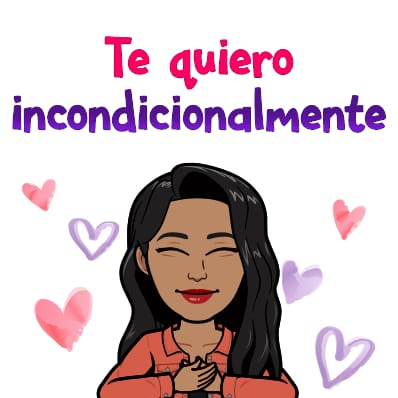 Estimada y estimado estudiante, esta semana llegó el momento que me envíes lo que te voy a solicitar en esta guía, te pido que sigas las instrucciones, ya que así facilitas la retroalimentación. ¡Gracias!Los trabajos que debes enviarme son:Guía N° 10: Dibujo entorno cotidiano (sólo el dibujo)Guía N° 12: Carta personal, inspirada en carta de Vincent Van Gogh describiendo su entorno cotidiano.Autoevaluación¿Cómo enviar los trabajos para realizar la retroalimentación?En un Word adjuntar fotografía (lo mejor posible) del dibujo y la carta escrita por ti. Adjuntar el Word en un correo a arozas@sanfernandocollege.cl Asunto: Entorno Cotidiano Nombre Apellido y Curso (cumplir con este requisito por favor)Fecha: Tienes plazo hasta el 17 de julioAdjunto Pauta de Retroalimentación para que te guíes (No debes completarla).Te adjunto la Pauta de Autoevaluación para que la completes y la envíes junto con los trabajos.Autoevaluación N°1 Artes Visuales 3ro Medio:Entorno CotidianoInstrucciones:Contesta marcando con una X el indicador que corresponde a tu desempeño.Sé consciente con tu respuesta.Pauta de Retroalimentación:Entorno CotidianoObservaciones: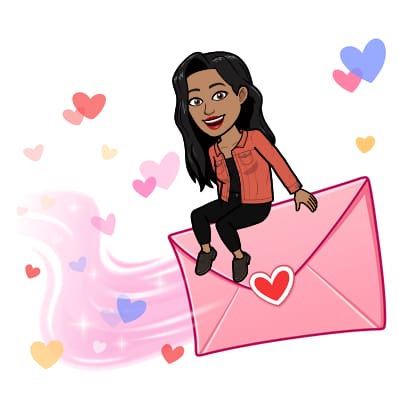 Si tienes dudas y/o preguntas escríbeme a arozas@sanfernandocollege.cl contesto los correos de lunes a viernes de 15:00 a 18:00 hrs. Recuerda SIEMPRE especificar tu nombre, apellido y curso junto a tu pregunta.NombreNombreNombreCursoFechaFecha3ro medio D ESemana lunes 13 al viernes 17 de julio de 2020Semana lunes 13 al viernes 17 de julio de 2020ContenidosObjetivos de AprendizajesHabilidadesEntorno CotidianoOA 2: Expresar ideas, emociones y sentimientos, a partir de formas percibidas en la observación sensible del entorno cotidiano, evaluando los trabajos realizados en función de sus características visuales, expresivas, creativas, técnicas y por la capacidad de perseverar en los procesos de investigación.Reconocer – Aplicar - CrearNombreNombreCursoFecha1ro medio D E FSemana lunes 13 al viernes 17 de julio de 2020IndicadoresSiempreCasi siempreA vecesNuncaDesarrollé todas las guías didácticas enviadas.Me esforcé para realizar un buen trabajo.Trabajé de acuerdo a los lineamientos entregados por la profesora.Envié los trabajos solicitados cumpliendo con las instrucciones.Una vez que terminé de desarrollar las actividades, dejé mi lugar de trabajo limpio y ordenado.NombreNombreNombreCursoFechaFecha3ro medio D ESemana lunes 13 al viernes 17 de julio de 2020Semana lunes 13 al viernes 17 de julio de 2020ContenidosObjetivos de AprendizajesHabilidadesEntorno CotidianoOA 2: Expresar ideas, emociones y sentimientos, a partir de formas percibidas en la observación sensible del entorno cotidiano, evaluando los trabajos realizados en función de sus características visuales, expresivas, creativas, técnicas y por la capacidad de perseverar en los procesos de investigación.Reconocer – Aplicar - CrearTotalmente Logrado (TL)4 puntosLogrado (L)3 puntosMedianamente Logrado (ML)2 puntosEscasamente Logrado (EL)1 puntoCriterios TLLMLELEnvía trabajo cumpliendo con los requisitos solicitados de entrega.Escribe carta describiendo su entorno cotidiano estilo Vincent Van GoghRepresenta su entorno cotidiano a través de un dibujo.El dibujo está pintado, respetando márgenes y sentidos.